Deux sites internet pour aborder le Covid-19 en classe.https://thibautfabacher.shinyapps.io/covid-19/https://thibautfabacher.shinyapps.io/covid-france/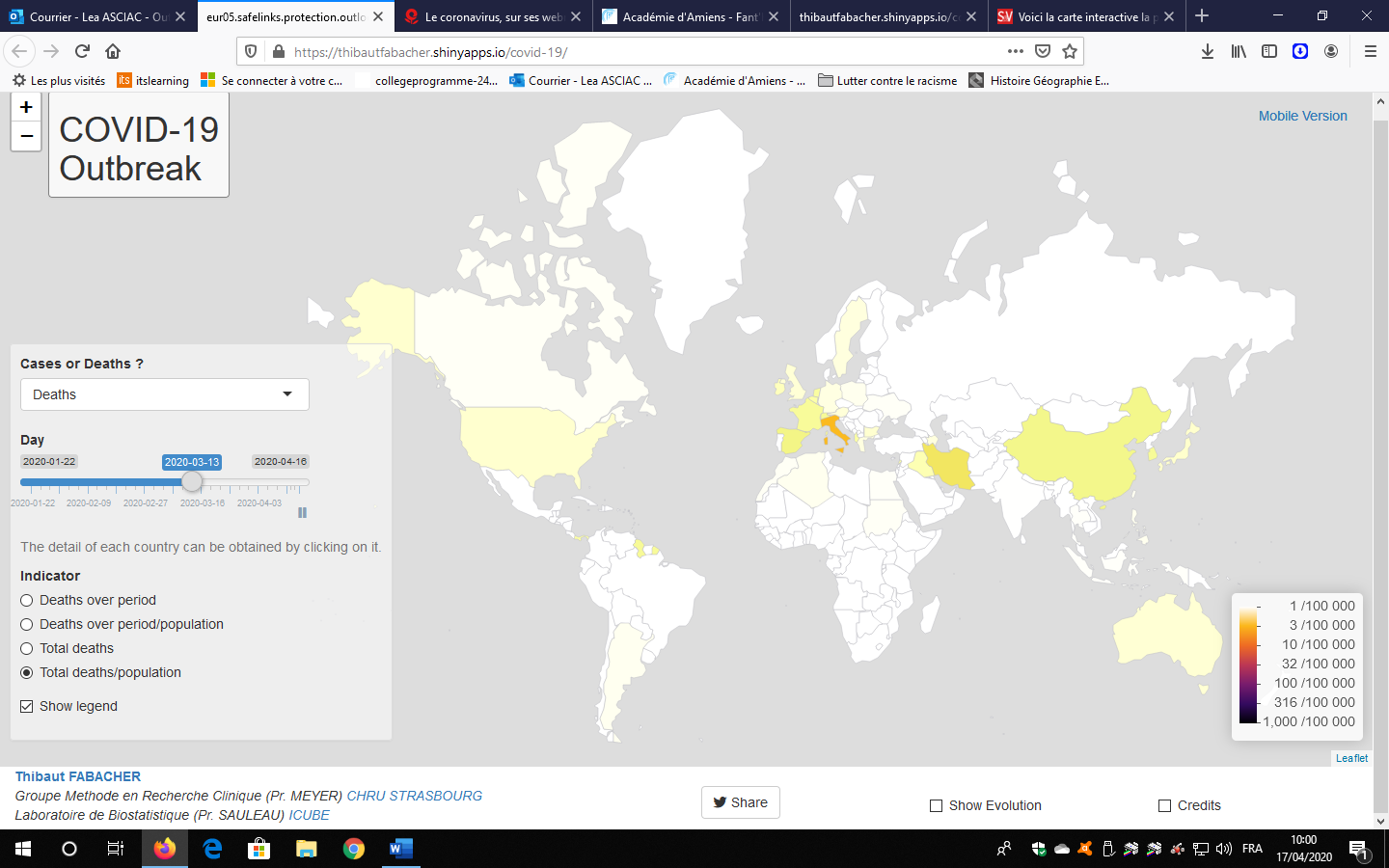 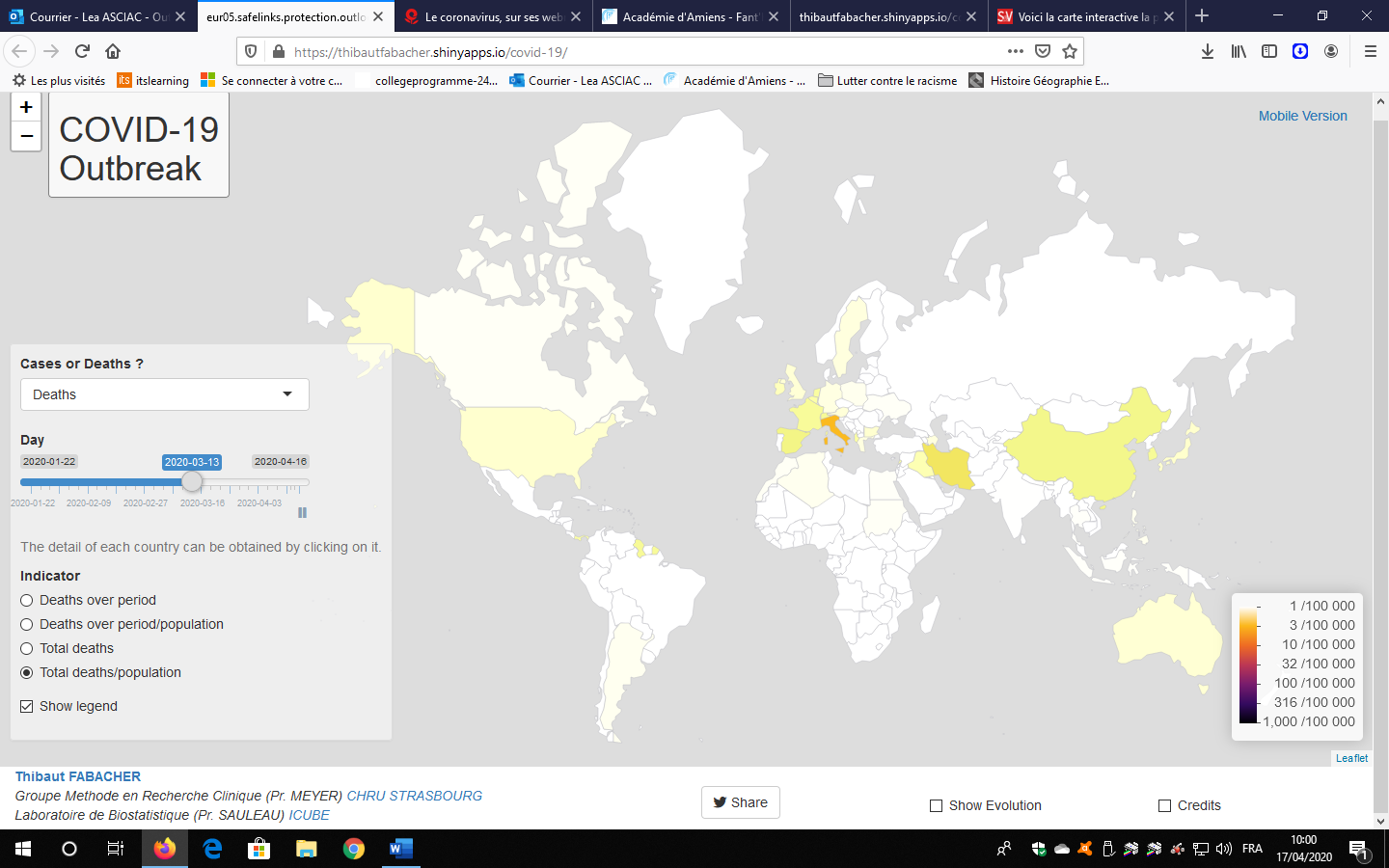 Intérêts de ces deux sites ? ° Des cartes qui présentent de manière complète mais assez simple les différentes données. ° Une carte à l’échelle mondiale qui permet de voir le nombre de cas, le nombre de décès et la diffusion de l’épidémie jour après jour depuis le 22 janvier 2020. ° En cliquant sur la flèche play, on voit  le déroulé de la propagation du virus 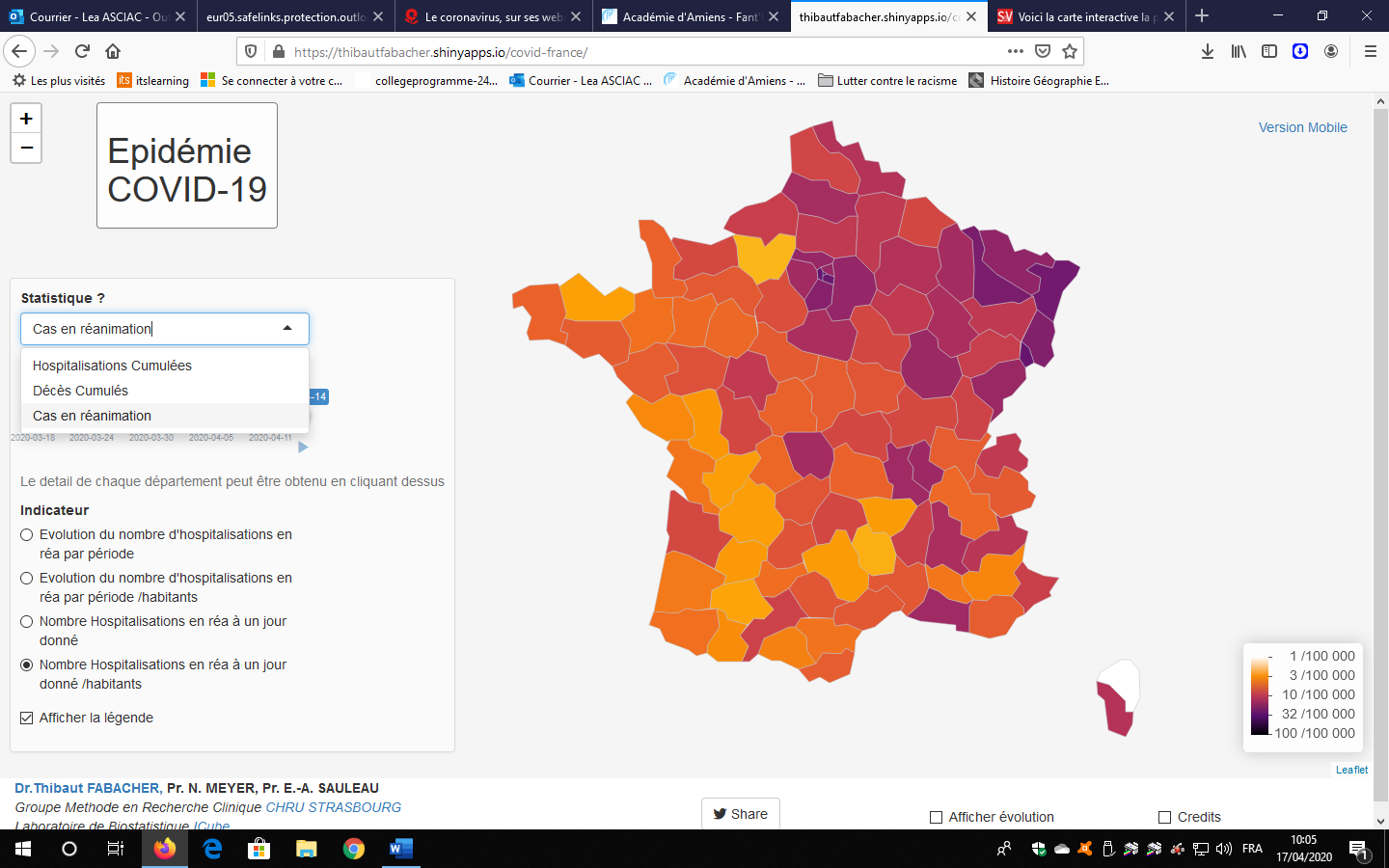 ° Une carte de la France qui permet de voir le nombre de cas, le nombre de décès mais aussi le nombre de personnes hospitalisées.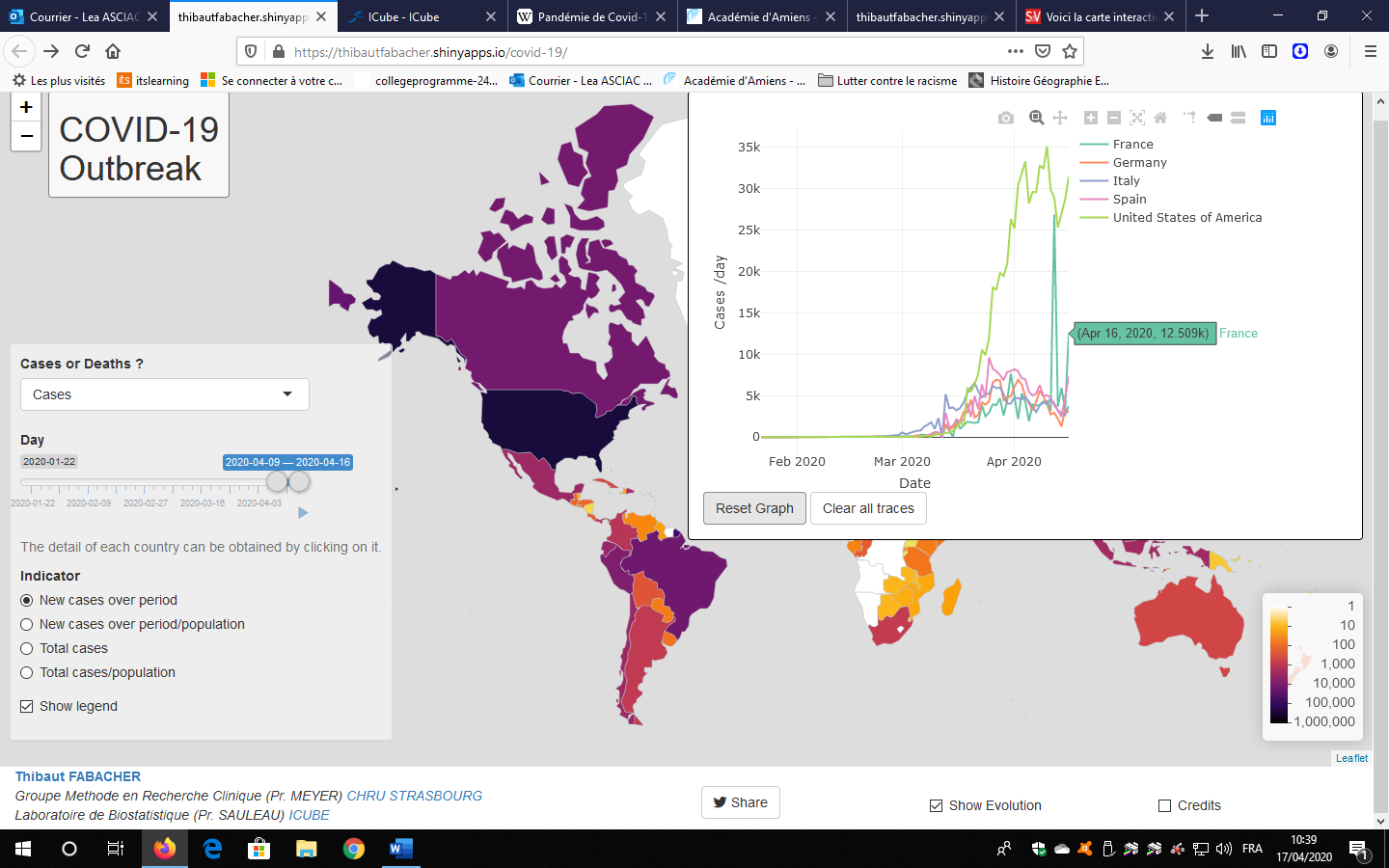 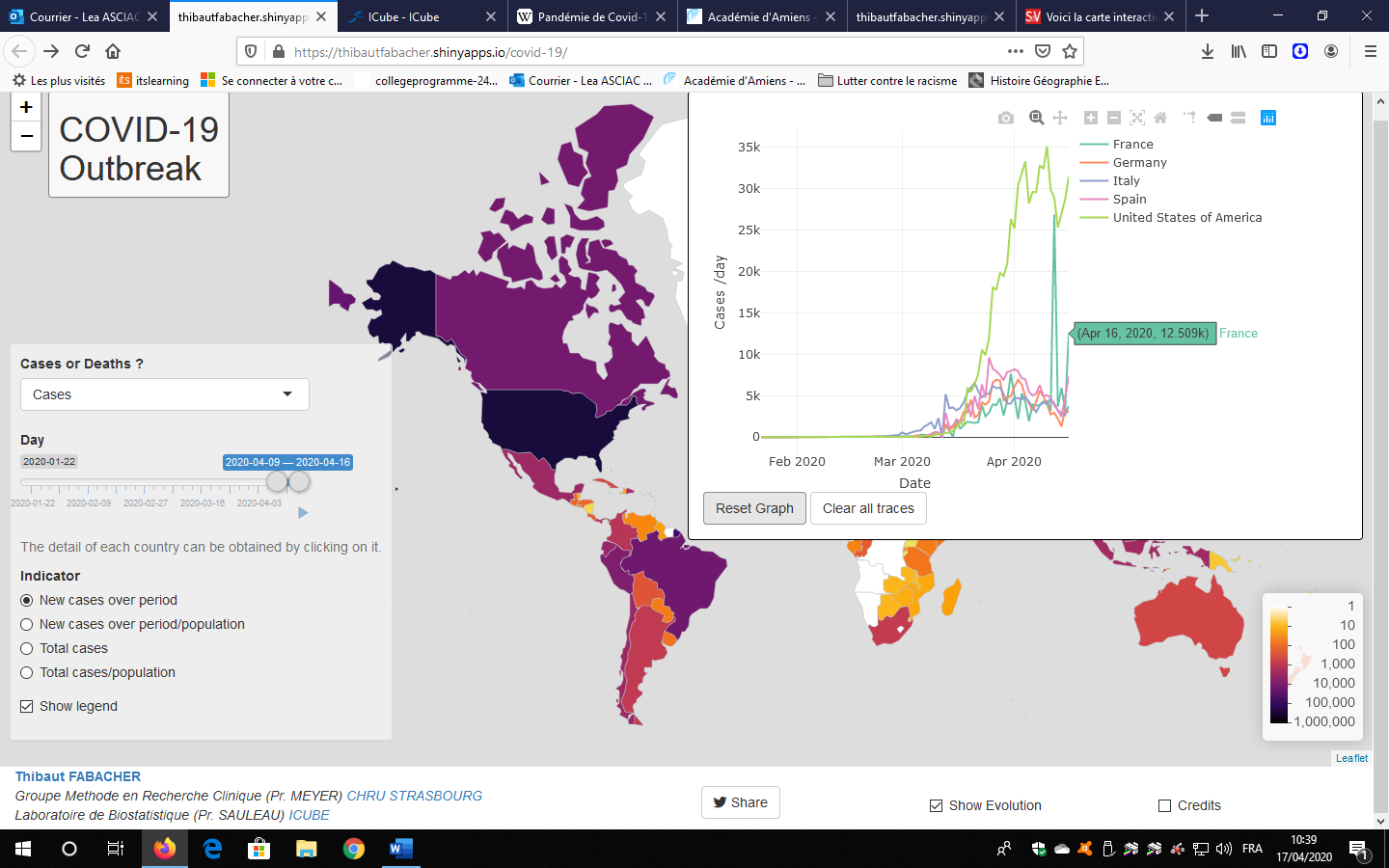 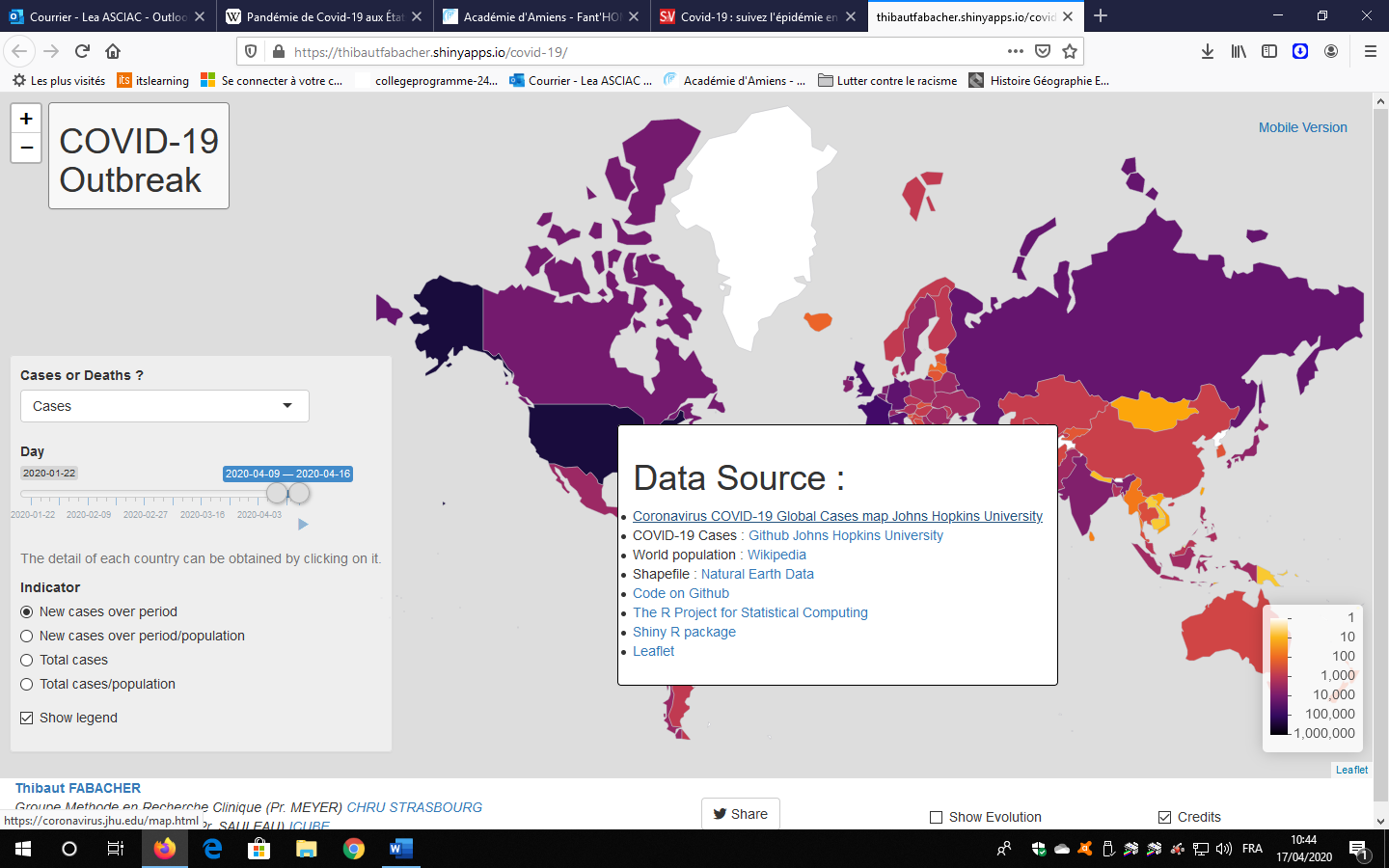 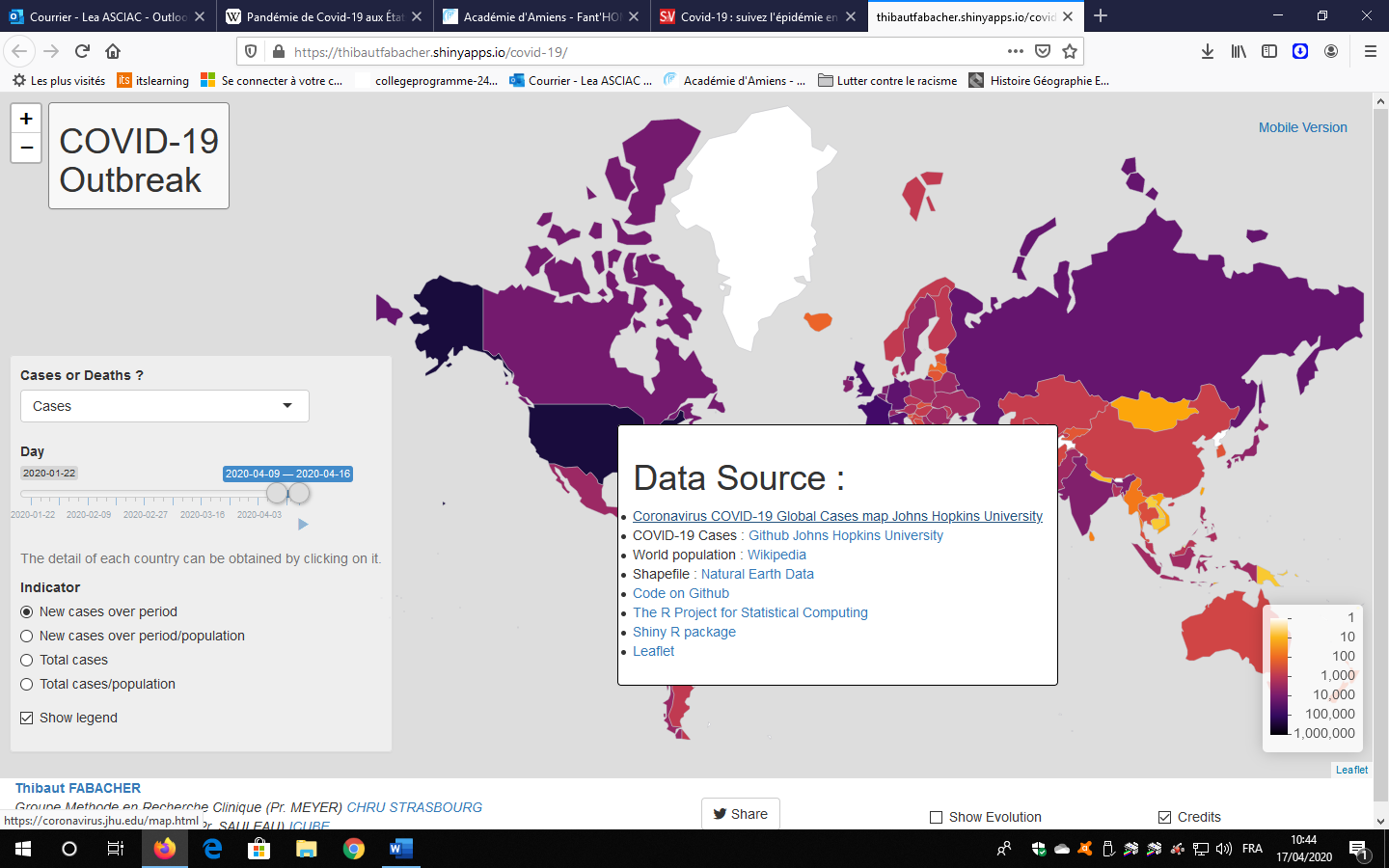 Utiliser ces sites en classe, quelques propositions – PRÉSENTER LE DOCUMENT ET FAIRE UN POINT SUR LE VOCABULAIRE. 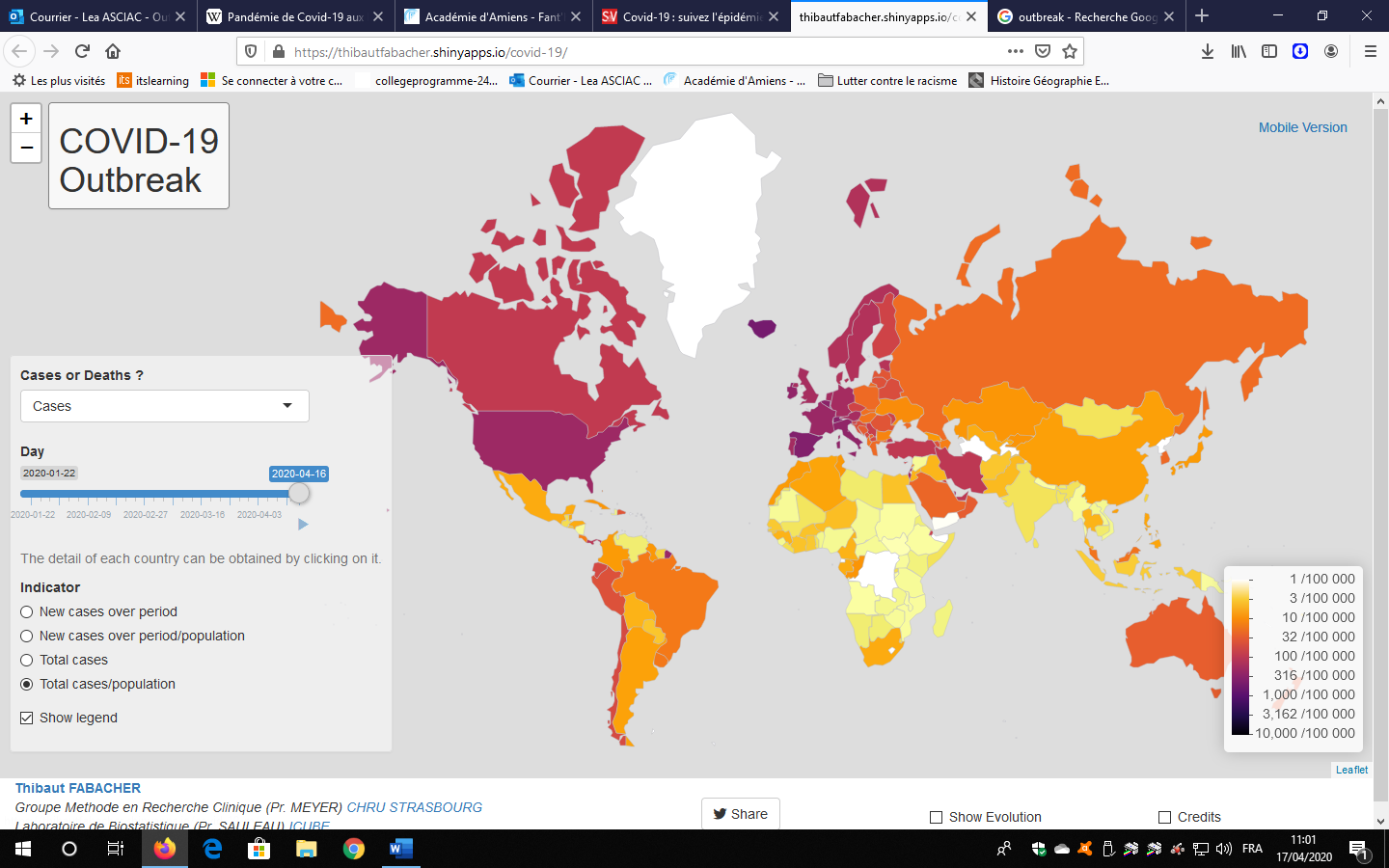 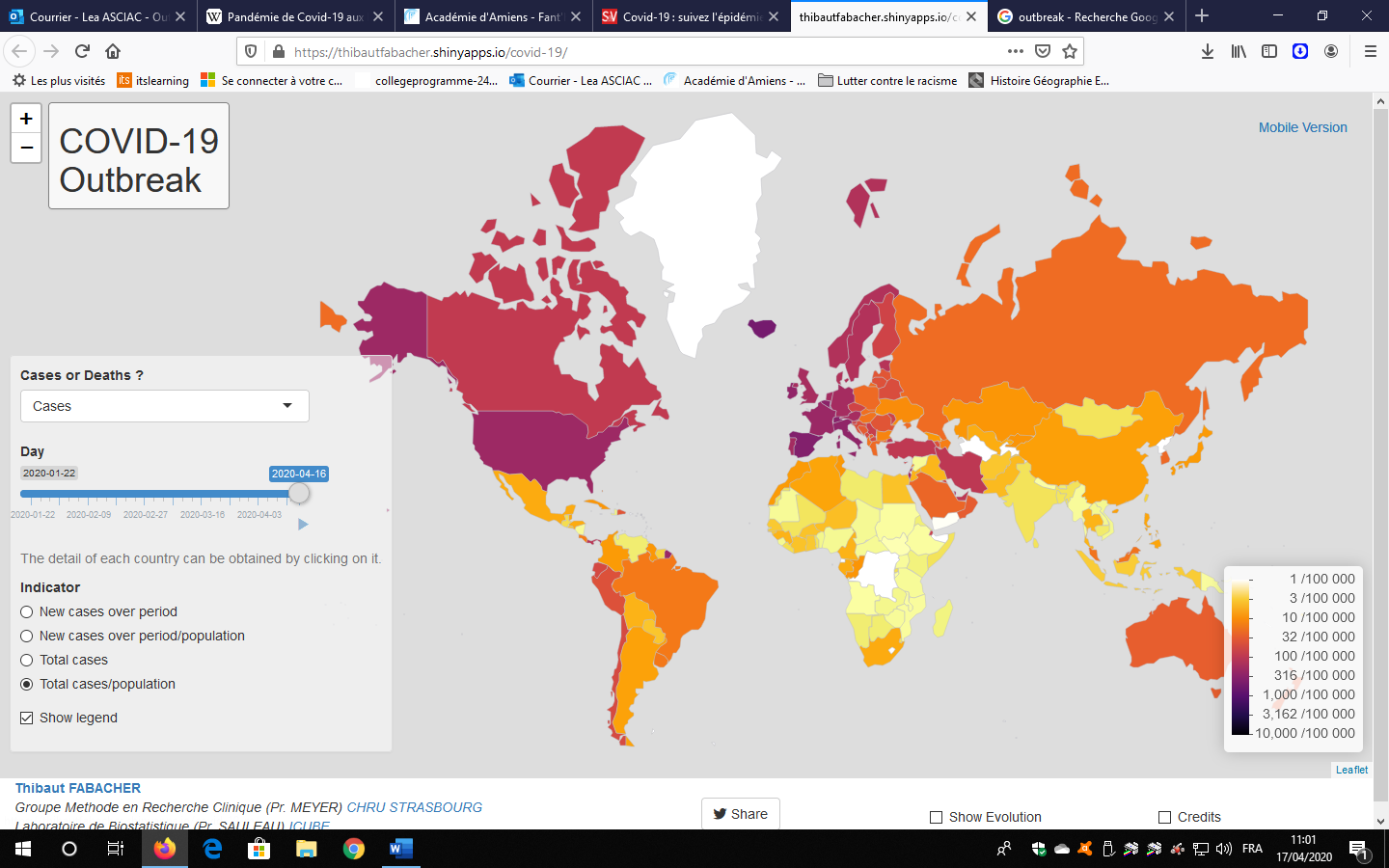 Utiliser ces sites en classe, quelques propositions – DÉCRIRE ET COMPRENDRE LE DÉROULÉ DE LA 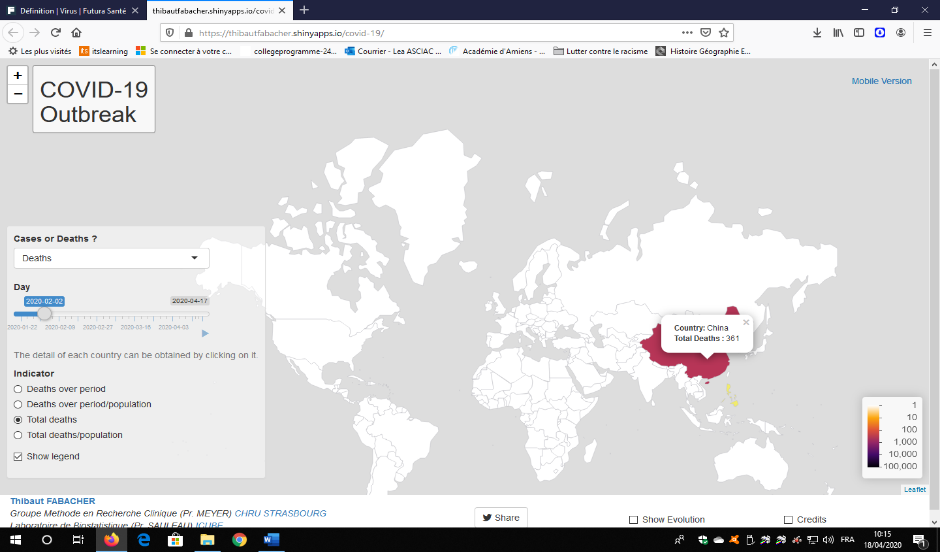 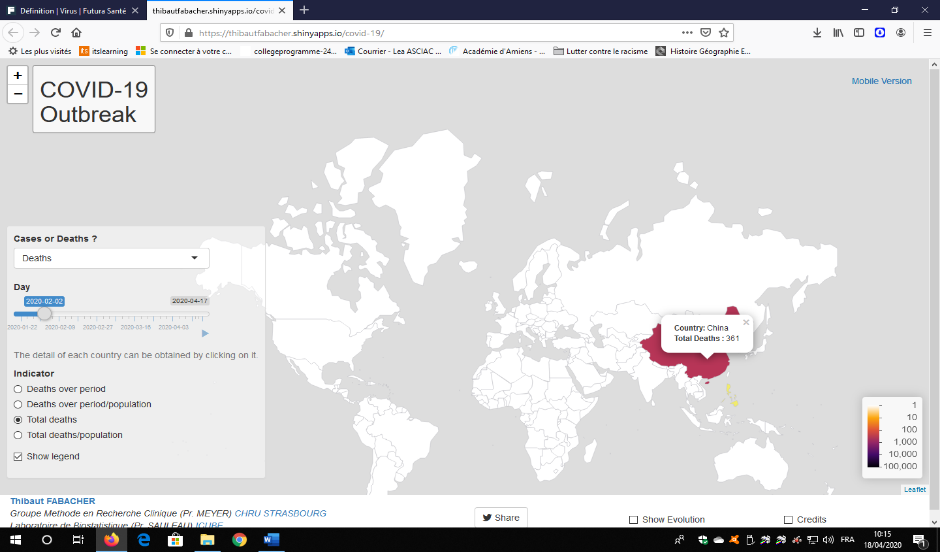 PROPAGATION DU VIRUS A L’ÉCHELLE MONDIALE. 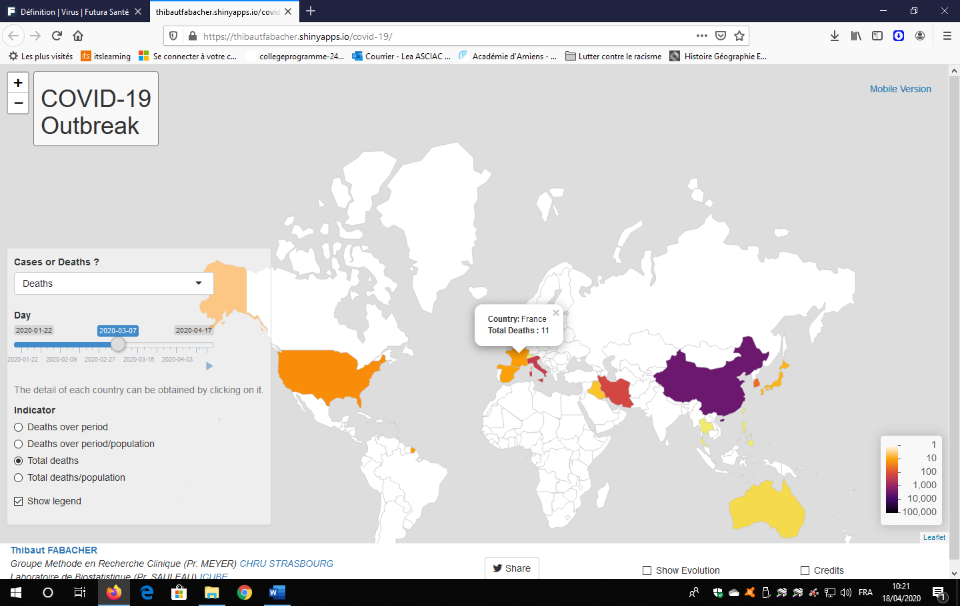 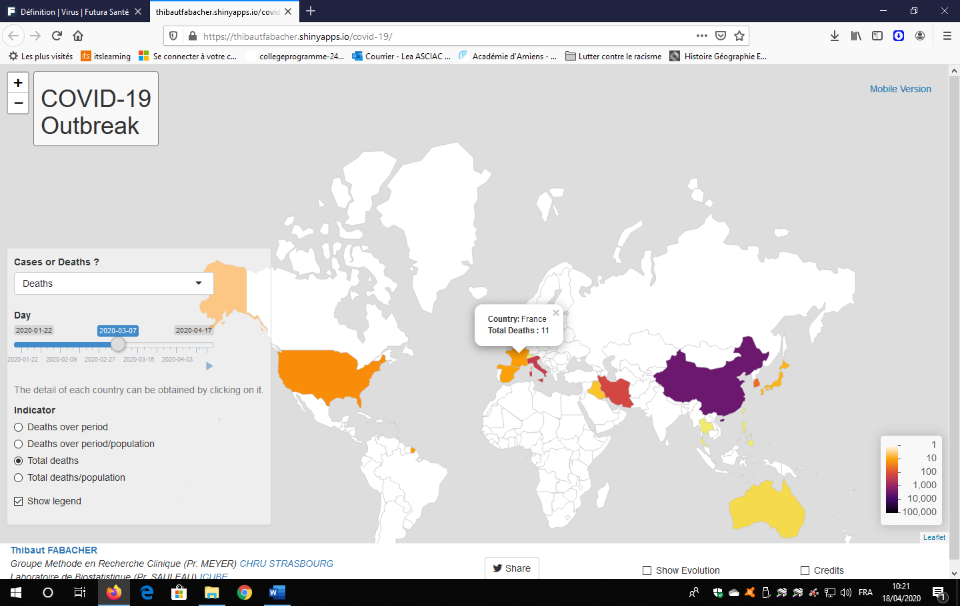 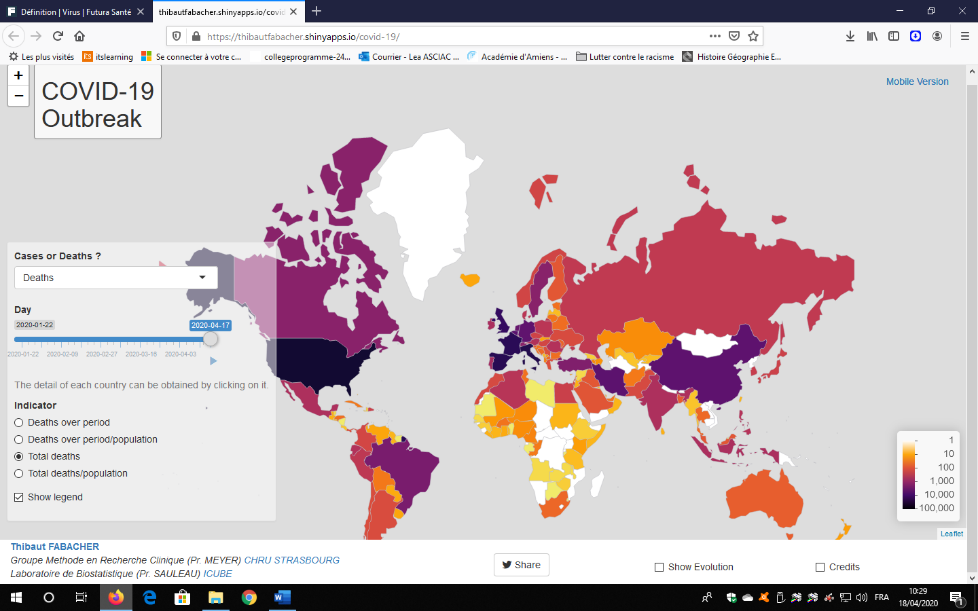 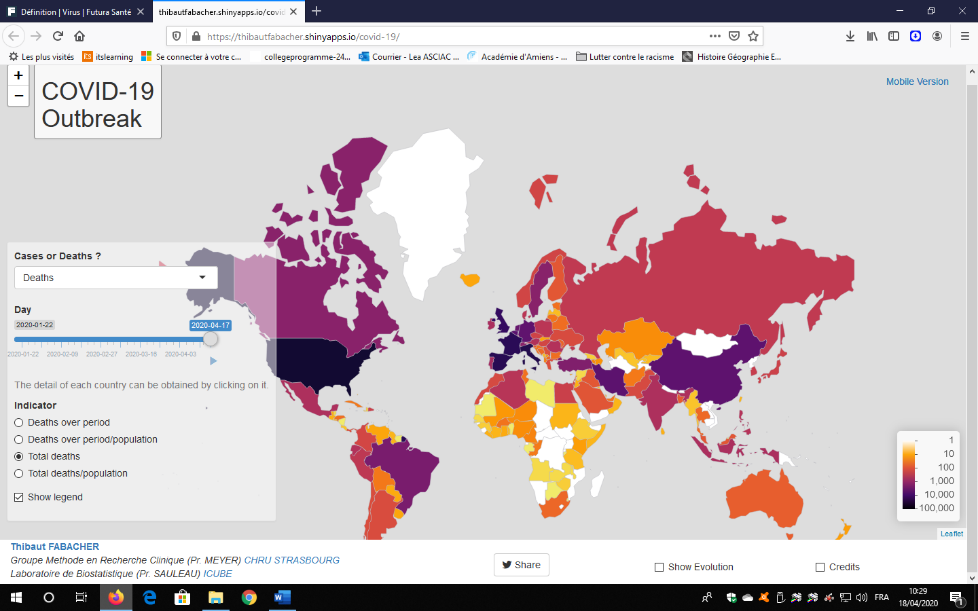 Utiliser ces sites en classes, quelques propositions – DÉCRIRE ET COMPRENDRE LE DÉROULÉ DE LAPROPAGATION DU VIRUS A L’ÉCHELLE NATIONALE. → Cliquez sur la flèche play pour lancer le déroulé de la propagation du virus en France.→ Attention, pour la France, les données commencent à partir du 18 mars 2020. 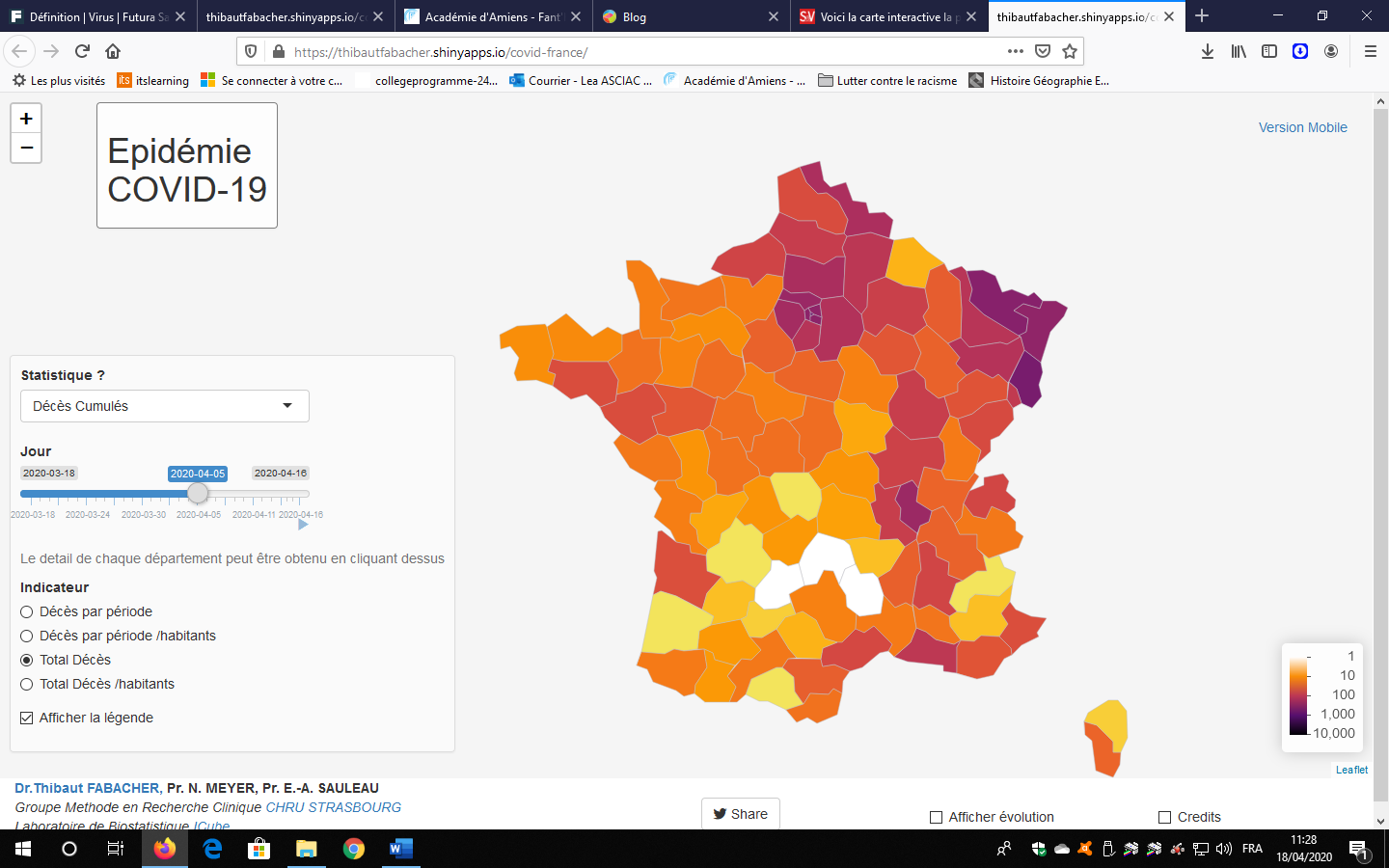 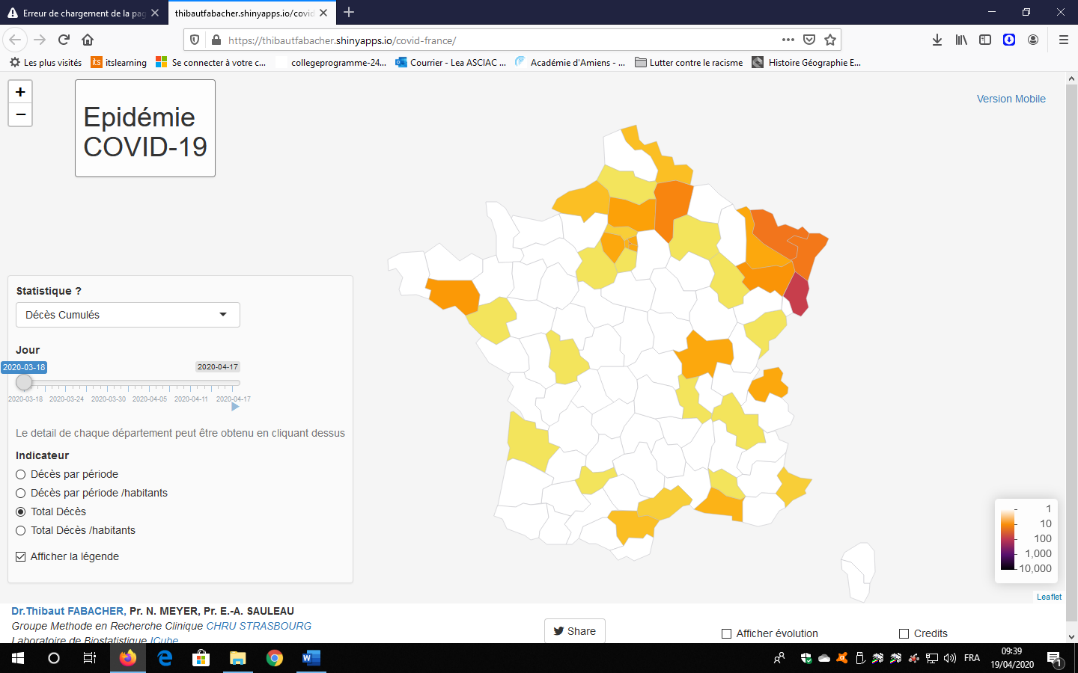 Utiliser ces sites en classes, quelques propositions – UN ŒIL CRITIQUE.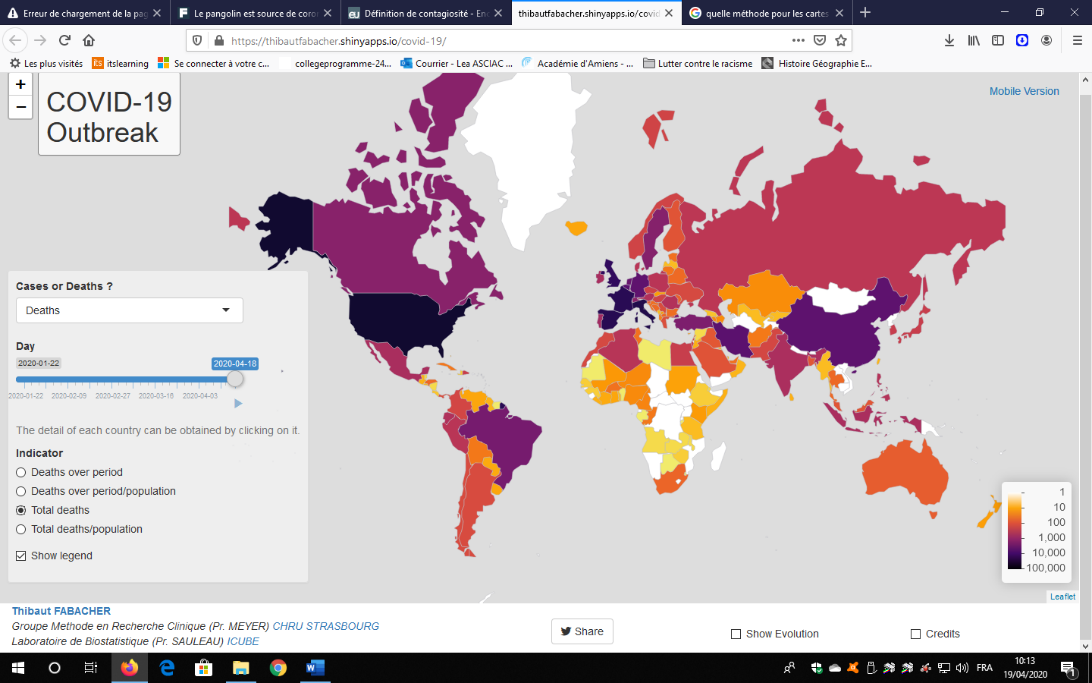 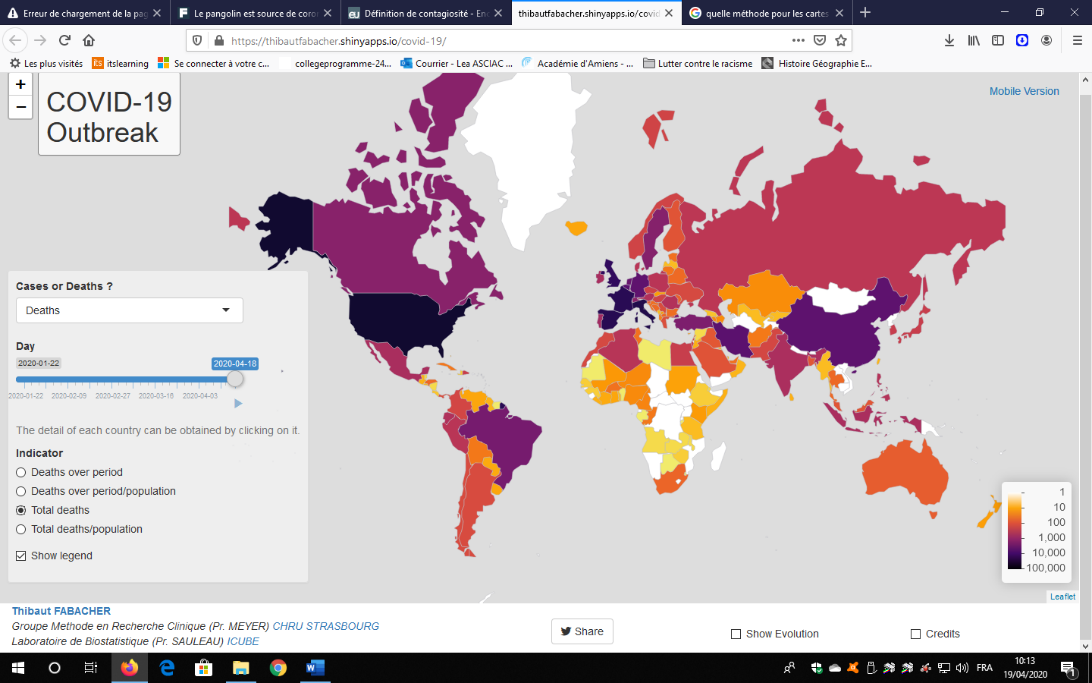 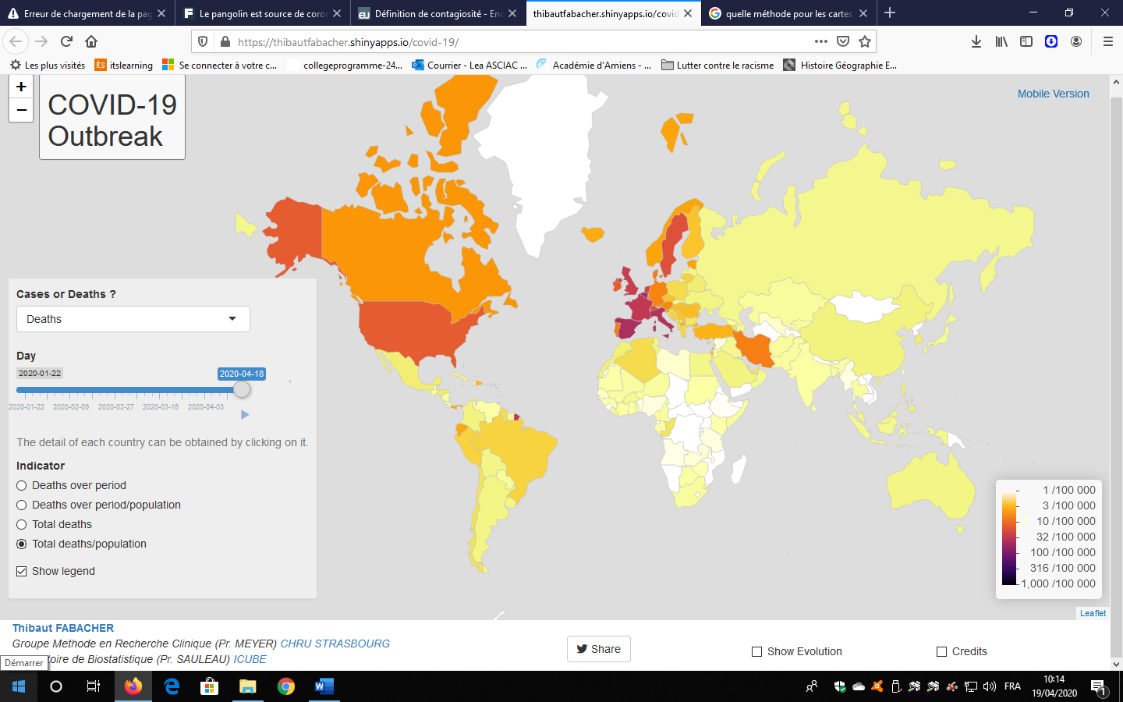 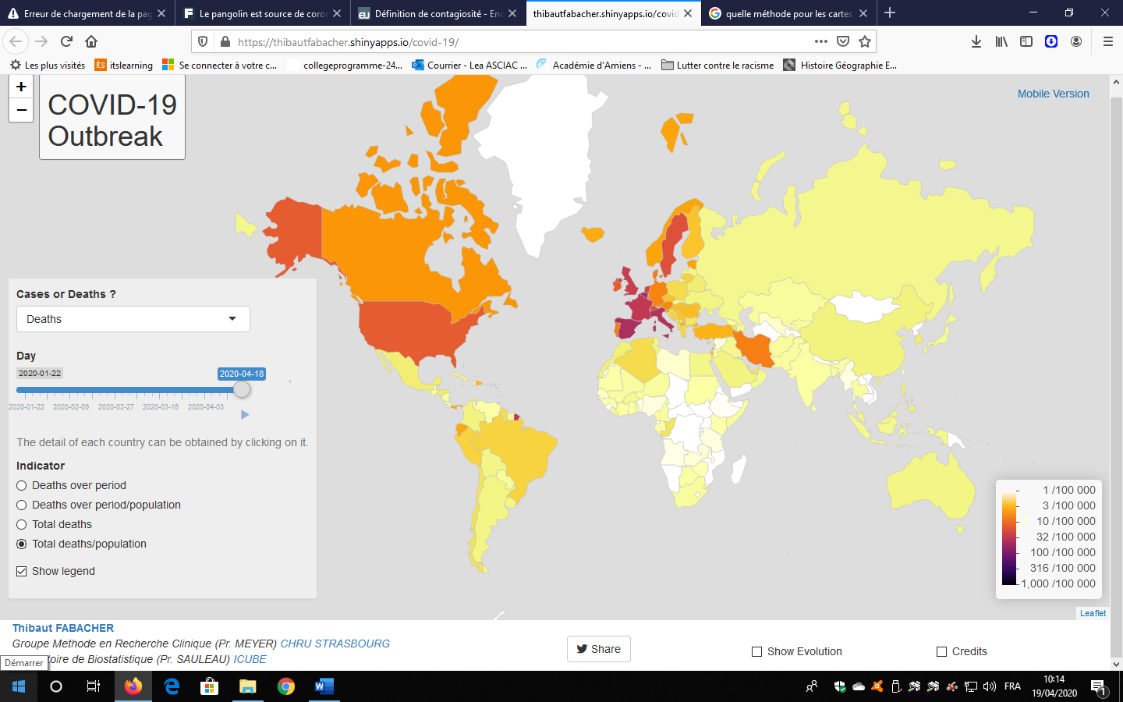 